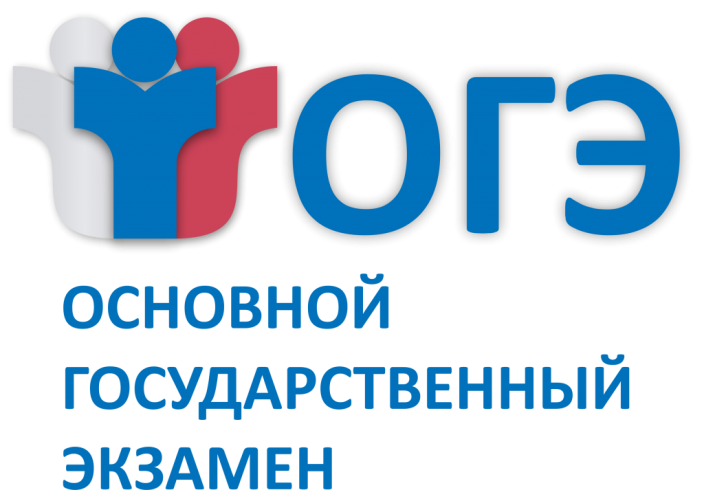 Государственная итоговая аттестация по образовательным программам основного общего образования (ГИА) организуется и проводится:в форме основного государственного экзамена (ОГЭ);в форме государственного выпускного экзамена (ГВЭ).ОГЭ представляет собой форму организации экзаменов с использованием заданий стандартизированной формы, выполнение которых позволяет установить уровень освоения федерального государственного стандарта основного общего образования.ГВЭ представляет собой форму письменных и устных экзаменов с использованием текстов, тем, заданий и билетов.В настоящий момент ГИА проводится в соответствии с Порядком проведения государственной итоговой аттестации по образовательным программам основного общего образования, утвержденным приказом Минобрнауки России от 25.12.2013 № 1394.ГИА выпускников IX классов организуется органами исполнительной власти субъектов Российской Федерации, осуществляющими управление в сфере образования, при участии общеобразовательных организаций, образовательных организаций среднего профессионального образования, а также органов местного самоуправления, осуществляющих полномочия в сфере образования.